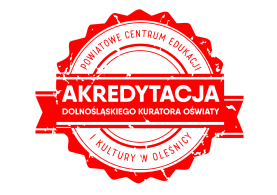 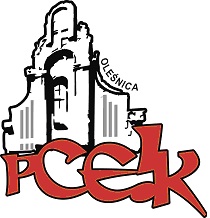 ZAPRASZAMY NA WARSZTATYNiezbędnik nauczyciela z  metodami twórczego rozwiązywania problemów i ich praktycznego zastosowanie na lekcjach. Circept , piramida skojarzeń, metoda odwróceń – kolejny warsztat z cyklu NNN (Nowoczesna Narzędziownia Nauczyciela).KOD: W157Adresaci:  nauczyciele wszystkich poziomów edukacyjnychCele: TRP –Twórcze metody  i techniki  heurystyczne rozwiązywania problemów.PROGRAM SZKOLENIA:Co to jest problem? Indywidualne i zespołowe podejścia do rozwiązywania problemów Zasady twórczego rozwiązywania problemów  Etapy twórczego rozwiązywania problemów  Bariery twórczego rozwiązywania problemów  Przegląd metod znanych i nieznanych: „Circept”, „Gra ze słowami”, odmiany „Mind Mappingu”, Osborne i  klasyczne zasady „burzy mózgów”, „trigger metod”- metoda sukcesywnego łączenia pomysłów, metoda najbardziej szalonych pomysłów (Philips 623, Meta Plan, dyskusja 66 ), metoda kruszenia  obiektu, technika Gordona, analiza morfologiczna, sześć myślowych kapeluszy de BONO, karuzela pomysłów, Jak jest? Jak być powinno?Termin szkolenia –   15 maja 2018 r.      godz. 15.30                                         Czas trwania – 4 godziny dydaktyczne Osoba prowadząca  - Mirosława Berezowska – konsultant PCEiK ds. edukacji polonistycznej, nauczyciel, edukator MEN, trener w projektach edukacyjnych MEN, ORE, ROE.Osoby zainteresowane udziałem w formie doskonalenia prosimy o przesyłanie zgłoszeń do 11.05.2018 r. Zgłoszenie na szkolenie następuje poprzez wypełnienie formularza (załączonego do zaproszenia) i przesłanie go pocztą mailową do PCEiK. Ponadto przyjmujemy telefoniczne zgłoszenia na szkolenia. W przypadku korzystania z kontaktu telefonicznego konieczne jest wypełnienie formularza zgłoszenia w dniu rozpoczęcia szkolenia. Uwaga! Ilość miejsc ograniczona. Decyduje kolejność zapisów.Odpłatność:● nauczyciele z placówek oświatowych prowadzonych przez Miasta i Gminy, które podpisały z PCEiK porozumienie dotyczące doskonalenia zawodowego nauczycieli na 2018 rok oraz z placówek prowadzonych przez Starostwo Powiatowe w Oleśnicy –  bezpłatnieverte● nauczyciele z placówek oświatowych prowadzonych przez Miasta i Gminy, które nie podpisały z PCEiK porozumienia dotyczącego doskonalenia zawodowego nauczycieli na 2018 rok, nauczyciele z placówek niepublicznych – 100 zł*  w przypadku form liczących nie więcej niż 4 godziny dydaktyczne i realizowanych przez konsultanta/doradcę  metodycznego zatrudnionego w PCEiK.Wpłaty na konto bankowe Numer konta: 26 9584 0008 2001 0011 4736 0005Rezygnacja z udziału w formie doskonalenia musi nastąpić w formie pisemnej (np. e-mail), najpóźniej na 3 dni robocze przed rozpoczęciem szkolenia. Rezygnacja w terminie późniejszym wiąże się z koniecznością pokrycia kosztów organizacyjnych w wysokości 50%. Nieobecność na szkoleniu lub konferencji nie zwalnia z dokonania opłaty.